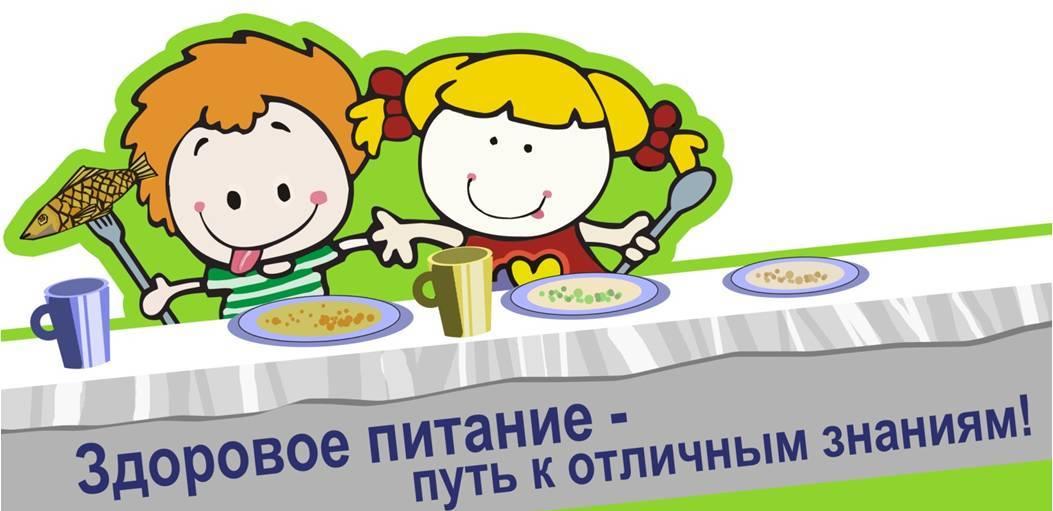 ПАМЯТКА ШКОЛЬНИКУ - Помни, что твоя пища должна быть разнообразной, включать мясные, рыбные и молочные продукты, хлеб и крупы, овощи и фрукты. - Не увлекайся острой, солёной, жирной и жареной пищей. - Во время еды старайся не разговаривать и не читать. - Не торопись, ешь небольшими кусочками, тщательно пережёвывай пищу. - Не переедай, старайся есть чаще, но небольшими порциями. - Помни, что кондитерские изделия — это вкусно, но не полезно, они не могут заменить основную еду. Ешь сладости не чаще раза вдень. - Помни, что твоему организму необходима жидкость, и лучшее средство утоления жажды — кипячёная, фильтрованная или негазированная вода.